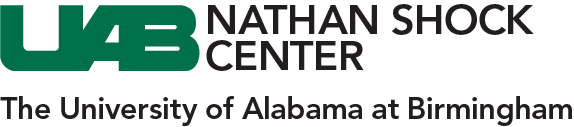 Biology of Aging Resources Libraryhttp://www.uab.edu/shockcenter/resources The UAB Nathan Shock Center Biology of Aging Library has been divided by topic. To access other topics in the library, visit us online. You will be able to browse each page or download other topics.Evolution, Comparative Biology, and Aging LibraryAustad, S.N. 1993. The comparative perspective and choice of animal models in aging research. AGING, Clinical and Experimental Research 5:259-267.

Austad, S.N. 1993. Retarded aging rate in an insular population of opossums. Journal of Zoology 229: 695-708.

Austad, S.N. 1994. Menopause: an evolutionary perspective. Experimental Gerontology 29: 255-263.

Holmes, D.H. & S.N. Austad. 1994. Fly now, die later: life history correlates of flying and gliding in mammals. Journal of Mammalogy 75:224-226.

Holmes, D.J. & S. N. Austad. 1995. The evolution of avian senescence patterns: implications for understanding primary aging processes. American Zoologist 35: 307-317.

Holmes, D.J. and S.N. Austad. 1995. Birds as animal models for the comparative biology of aging: a prospectus. Journals of Gerontology 50A: B59-B66.

Austad, S.N. 1996. The uses of intraspecific variation in aging research. Experimental Gerontology 31: 453-463.

Austad, S.N. 1997. Postreproductive survival and the role of the elderly in nature. In Between Zeus and the Salmon: The Biodemography of Longevity. K.W. Wachter and C.E. Finch (eds.). National Academy Press: Washington, DC. pp. 161-174.

Austad, S.N. & Holmes, D.J. 1998. Evolutionary approaches to probing aging mechanisms. In Methods in Aging Research, B.P. Yu (ed.). CRC Press, Boca Raton, FL. pp. 437-452.

Austad, S.N. 1997. Comparative aging and life histories in mammals. Experimental Gerontology 32:23-38.

Kirkwood, T.B.L & Austad, S.N. 2000. Why do we age? Nature 408: 233-238.

Austad, S.N. 2001. Concepts and theories of aging. In Handbook of the Biology of Aging, 5th Edition. Masoro, E.J. & Austad, S.N. (Eds.) San Diego, CA: Academic Press. p. 3-22.

Holmes, D.J., Flückiger, R., Austad, S.N. 2001. Comparative biology of aging in birds: an update. Experimental Gerontology 36: 849-83.

Austad, S.N. (2001). The comparative biology of aging. In V.J. Cristofalo & R. Adelman (Eds.). Annual Review of Gerontology and Geriatrics. Vol. 21. Modern Topics in the Biology of Aging. Springer: New York. pp. 19-40.

Brunet-Rossinni AK, Austad SN. 2004. Ageing studies on bats: a review. Biogerontology, 5, 211-222.

Austad, SN. 2005. Diverse aging rates in metazoans: targets for functional genomics. Mechanisms of Ageing and Development, 126, 43-49.

Podlutsky, AJ, Khritankov, AM, Ovodov, ND, Austad, SN. 2005. A new field record for bat longevity. Journals of Gerontology: Biological Sciences 60(11):1366-1368.

Miller, RA, Austad, SN. 2006. Growth and aging: why do big dogs die young? In Handbook of the Biology of Aging, 6th Ed. Masoro, EJ & Austad, SN (eds.). Academic Press, San Diego, CA. pp. 512-533.

Brunet-Rossinni, AK, Austad, SN. 2006. Senescence in natural populations of mammals and birds. In Handbook of the Biology of Aging, 6th Ed. Masoro, EJ & Austad, SN (eds.). Academic Press, San Diego.

Austad, SN. 2006. Patterns in mammalian aging: demography and evolution. Robine, J-M., Crimmins, E., Horiuchi, S., Yi, Z. (eds). Longevity, Individual Life Duration, and the Growth of the Oldest-Old Population. Springer Publ., Dordrecht, Netherlands. Pp. 43-55.

Austad, S.N. 2008. Making sense of biological theories of aging. In Handbook of theories of aging, 2nd Ed. Bengtson VL, Gans D, Putney NM, Silverstein M (eds). Springer Publ., New York. Ch. 8, 147-162. Diego, CA. pp. 243-265.

Austad, SN & Kirkwood, TBL. (2008). Evolutionary theory in aging research. In The Molecular Biology of Aging. L. Guarente, L. Partridge, D.C. Wallace (eds). Cold Spring Harbor Press, Cold Spring Harbor, NY. Pp. 95-111.

Austad, SN, Finch, CE. 2008. The evolutionary context of human aging and degenerative disease. In SC Stearns & JC Koella (eds). Evolution in health and disease, 2nd Edition. Oxford University Press: Oxford, UK. pp. 301-311.

Austad, S.N. (2009). Comparative biology of aging. Journals of Gerontology: Biological Sciences 64(2) 199-201.

Austad SN (2010). Animal size, metabolic rate, and survival, among and within species. In Comparative Biology of Aging, N.S. Wolf (ed). Springer Science & Business Media, New York. pp. 27-42.

Austad SN. (2010). Cats, “rats,” and bats: the comparative biology of aging in the 21st century. Integrative & Comparative Biology 50(5), 783-792.

Miller RA, Williams JB, Kiklevich JV, Austad SN, Harper JM. (2011). Comparative cellular biogerontology: primer and prospectus. Ageing Research Reviews 10(2), 181-190.

Finch CE, Austad SN. (2012). Primate aging in the mammalian scheme: the puzzle of extreme variation in brain aging. Age, 34, 1075-91. PMC3448989.

Anson RM, Willcox B, Austad S, Perls T. (2012). Within- and between-species study of extreme longevity – comments, commonalities, and goals. Journals of Gerontology Series A Biological and Medical Sciences 67, 347-350. PMC3309878.

Nussey DH, Froy H, Lemaitre J-F, Gaillard J-M, Austad SN (2013) Senescence in natural populations of animals: widespread evidence and its implications for biogerontology. Aging Research Reviews 12, 214-225. PMCID: PMC4246505.

Finch CE & Austad SN. (2014). Primate models for human brain aging and neurological diseases (Chapter 5). In Annual Review of Gerontology and Geriatrics – Genetics. Vol. 34. R.L. Sprott (ed.). Springer: New York. pp. 139-70.

Austad SN. (2014). The evolutionary basis of aging (Chapter 2). In Molecular & Cellular Biology of Aging. J. Vijg, J. Campisi, & G. Lithgow (eds). The Gerontological Society of America: Washington DC, USA. pp. 15-48.

Finch CE & Austad SN. (2015). Commentary: Is Alzheimer’s disease uniquely human? Neurobiology of Aging 36(2), 553-55. PMC4394838.

Pride H, Sunchu B, Mochnick J, Coles A, Zhang Y, Buffenstein R, Hornsby PJ, Austad SN, Pérez VI. (2015). Long-lived species have improved proteostasis compared to phylogenetically-related shorter-lived species. Biochemical and Biophysical Research Communications 457(4), 669-75. PMCID: in process.

Creevy K, Austad SN, Hoffman J, O’Neill D, Promislow DEL (2015). The Companion Dog as a Model for the Longevity Dividend. In The Longevity Dividend, Olshansky SJ, Kirkland J, and Martin GM (eds). Cold Spring Harbor Laboratory Press: Cold Spring Harbor, NY.